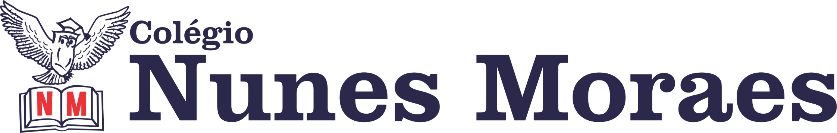 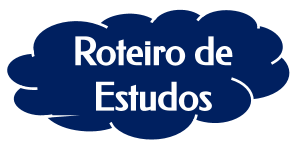 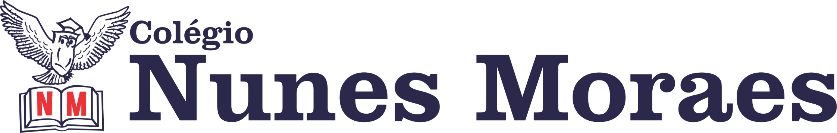 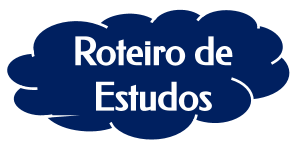 DIA: 04 DE MAIO DE 2020  - 6º ANO – TURMA AOlá, aluno!Hoje você vai estudar usando um roteiro de estudo. Fique ligado!O roteiro a seguir é baseado no modelo de ensino a distância, em que você vai estudar usando ferramentas básicas como Apostila SAS ou ferramentas digitais, como, SAS online, YouTube, sites, WhatsApp.1ª aula: 7:20h às 8:15h – ARTE – PROFESSORA: ROSEANA SOUSA1º passo: Abra seu livro no capítulo 5 – página 50. 2º passo: Clique no link e assista à videoaula. Faça passo a passo, tudo o que eu pedir na videoaula. Para isso, você pode pausar o vídeo sempre que precisar.Link da aula: https://www.youtube.com/watch?v=itB1x2pmE3w&feature=youtu.be3º passo: Atividade de casa: Questões da página 56.Durante a resolução dessas questões, a professora Roseana vai tirar dúvidas no WhatsApp (9.9247-4950)Faça foto das atividades que você realizou e envie para o meu número privado.Essa atividade será pontuada para nota2ª aula: 8:15h às 9:10h – CIÊNCIAS– PROFESSORA:  RAFAELLA CHAVESPara dar início à aula, clique no link abaixo:https://drive.google.com/open?id=1FyTUjI6mxsgkNbke_xSfzKRgdS1swmoA

1º passo: Abertura do capítulo 05 com leitura da página 78.2º passo: Leitura do texto da página 79, resolução da questão 01 da página 82 e correção.3º passo: Assistir a vídeo aula SAS ao vivo | 6º ano | Ciências | 06/04 | aula 4 no link: https://youtu.be/vTBlLnmhT_Q 4º passo: Resolução das questões 01 a 04 da página 86 e correção.5º passo: Atividade de casa: Ler e Descobrir – questões 01 a 02, página 85.Durante a resolução dessas questões a professora Rafaella vai tirar dúvidas no WhatsApp (9.9205-7894)Faça foto das atividades que você realizou e envie para o meu número privado.Essa atividade será pontuada para nota.
Intervalo: 9:10h às 9:45h3ª aula: 9:45h às 10:40h – GEOGRAFIA – PROFESSOR: ALISON ALMEIDA1º passo: Abertura do Capítulo 05. Realize a leitura da página 60 (SAS).2º passo: Leitura das páginas 61 a 62 (SAS).3º passo: Assista à videoaula: https://www.youtube.com/watch?v=5YaDTblDhBo&feature=youtu.be4º passo: Responda os exercícios - Página: 77 (SAS) Questão: 02 - Página: 78 (SAS) Questão: 05 Link da Correção da Atividade: https://drive.google.com/file/d/1I6zBI1TiouFNwxM2fpwJ-RNXi1313ebn/view?usp=sharing5º passo: Atividade de casa – Páginas 109 e 110 (Atividade suplementar) – Questões 1 e 2.IMPORTANTE: Só consulte o link da correção após você fazer atividade com seu conhecimento. Durante a resolução dessas questões o professor Alison vai tirar dúvidas no WhatsApp (9.9107-4898)Faça foto das atividades que você realizou e envie para o meu número privado.Essa atividade será pontuada para nota.4ª aula: 10:40h às 11:35h – MATEMÁTICA – PROFESSORA: GABRIELLACaro aluno, vamos combinar alguns critérios para que a nossa aula garanta a sua aprendizagem.Procure um local adequado, bem iluminado, ventilado e distante de barulho.Leve  para mesa de estudo, seu material: livro, lapiseira, caderno, caneta, borracha, apontador, fone de ouvido e seu roteiro de estudo para segui-lo. Tudo de que vai você precisar, até sua garrafa com água e muita disposição e vontade de aprender.1º passo: Para iniciar o estudo, abra seu livro e faça a leitura do texto  da página 82. 2º passo: Assista à videoaula  - Atenção, durante a videoaula, o professor vai resolver as questões a seguir: na página 86 , as questões 2 e  3.  Na página 87, a questão 05. Na página 88, a questão 2 da seção Agora é com você. Fique atento. Lembre-se de sempre realizar anotações sobre os principais pontos, definições e resolução das questões. Você sempre pode pausar e voltar o vídeo, isso te ajudará a compreender melhor.Agora, assista a videoaula do capítulo 5, diretamente na SAS TV. Link:(SAS ao vivo Matemática do 6º ano   04 de abril)https://www.youtube.com/watch?v=EfR__4bWfEQ&t=3s3º passo: Ao terminar a videoaula, faça a questão 2 da seção Agora é com você. (Essa questão já foi resolvida na vídeo aula).Durante a resolução dessas questões a professora Gabriella vai tirar dúvidas no WhatsApp (9.9905-1830)Faça foto das atividades que você realizou e envie para o meu número privado.Essa atividade será pontuada para nota.Bom estudo!Até a próxima aula.